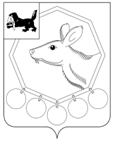 28.02.2019 № 35п/19РОССИЙСКАЯ ФЕДЕРАЦИЯИРКУТСКАЯ ОБЛАСТЬБАЯНДАЕВСКИЙ РАЙОНАДМИНИСТРАЦИЯПОСТАНОВЛЕНИЕОБ УТВЕРЖДЕНИИ МЕРОПРИЯТИЙ ПЕРЕЧНЯ ПРОЕКТОВ НАРОДНЫХ ИНИЦИАТИВ, ПОРЯДКА ОРГАНИЗАЦИИ РАБОТЫ ПО ИСПОЛНЕНИЮ РАСХОДНЫХ ОБЯЗАТЕЛЬСТВ МУНИЦИПАЛЬНОГО ОБРАЗОВАНИЯ «БАЯНДАЕВСКИЙ РАЙОН» В 2019 ГОДУВ целях эффективной реализации в 2019 году мероприятий перечня проектов народных инициатив, утвержденных решением Думы муниципального образования «Баяндаевский район» от 31.01.2019 г. № 34/4, в соответствии с Положением о предоставлении и расходовании субсидий из областного бюджета местным бюджетам в целях софинансирования расходных обязательств муниципальных образований Иркутской области на реализацию мероприятий перечня проектов народных инициатив, утвержденным постановлением Правительства Иркутской области от 14 февраля 2019 года № 108-пп, руководствуясь п.1 ст.78.1, п.1 ст.86, ст. 161 Бюджетного кодекса Российской Федерации, Уставом муниципального образования «Баяндаевский район»,ПОСТАНОВЛЯЮ:1. Утвердить мероприятия перечня проектов народных инициатив, реализация которых в 2019 году осуществляется за счет средств бюджета МО Баяндаевский район» в объеме 160116 (Сто шестьдесят тысяч сто шестнадцать) рублей  и субсидии из областного бюджета, в целях софинансирования расходных обязательств муниципального образования «Баяндаевский район» в объеме 3042200 (Три миллиона сорок две тысячи двести) рублей (приложение 1).2. Установить перечень должностных лиц администрации МО «Баяндаевский район», ответственных за реализацию мероприятий перечня проектов народных инициатив МО Баяндаевский район» в 2019 году (Приложение 2) 3. Утвердить порядок организации работы по исполнению расходных обязательств муниципального образования «Баяндаевский район» (Приложение 3).4. Установить предельный срок реализации мероприятий перечня проектов народных инициатив МО «Баяндаевский район» - до 30 декабря 2019 г. 5. Настоящее постановление подлежит официальному опубликованию в газете «Заря» и размещению в информационно-телекоммуникационной сети «Интернет».6. Контроль за исполнением постановления оставляю за собой.Мэр МО «Баяндаевский район»А.П.ТабинаевПриложение N 1
к постановлению мэра МО «Баяндаевский район»от «___»_______2019г. №___Перечень проектов народных инициатив в 2019 годуПриложение N 2
к постановлению мэра МО «Баяндаевский район»от «___»_______2019г. №___Перечень должностных лиц администрации МО «Баяндаевский район», ответственных за реализацию мероприятий Перечня проектов народных инициатив в МО «Баяндаевский район» в 2019 годуПриложение N 3
к постановлению мэра МО «Баяндаевский район»от «___»_______2019г. №___Порядок организации работы по исполнению расходных обязательств муниципального образования «Баяндаевский район»1. Настоящий Порядок определяет сроки и направления деятельности структурных подразделений администрации МО «Баяндаевский район» по реализации мероприятий Перечня проектов народных инициатив в МО «Баяндаевский район»  в 2019 году (далее - Перечень), а также регулирует расходование денежных средств из областного и местного бюджетов на эти цели в соответствии с Положением о предоставлении и расходовании в 2019 году субсидий из областного бюджета местным бюджетам в целях софинансирования расходных обязательств муниципальных образований Иркутской области на реализацию мероприятий перечня проектов народных инициатив, утвержденным постановлением Правительства Иркутской области от 14 февраля 2019 года N 108-пп (далее - Положение о субсидии). 2. В 2019 году подлежат исполнению следующие мероприятия:
1) управлением образования администрации МО «Баяндаевский район» с привлечением подведомственных учреждений :- Текущий ремонт системы отопления МБОУ Покровская СОШ, с.Покровка, ул.Мира,2;- Организация оснащения системой оповещения МБДОУ Загатуйский детский сад, МБДОУ Ользоновский детский сад, МБДОУ Люрский детский сад, МБДОУ Нагалыкский детский сад, МБДОУ Баяндаевский детский сад № 3, МБДОУ Покровский детский сад, МБДОУ Тургеневский детский сад, МБДОУ Васильевский детский сад, МБДОУ Шаманский детский сад, МБДОУ Половинский детский сад, МБДОУ Кырменский детский сад, МБДОУ Баяндаевский детский сад № 2, МБОУ Баяндаевская СОШ, МБОУ Загатуйская СОШ, МБОУ Хатар-Хадайская СОШ, МБОУ Ользоновская СОШ, МБОУ Половинская СОШ, МБОУ Тургеневская СОШ, МБОУ Хоготовская СОШ, МБОУ Нагалыкская СОШ, МБОУ Люрская СОШ, МБОУ Покровская СОШ, МБОУ Гаханская СОШ, МБОУ Васильевская СОШ, МБОУ Кырменская СОШ, МБОУ Кокоринская СОШ, МБОУ ДО Баяндаевская ДЮСШ;- Приобретение легкового автомобиля для МКУ «Управление образования», с.Баяндай, пер.Строительный,3;- Приобретение спортивной формы для МБУ ДО «Баяндаевская ДЮСШ», с.Баяндай, ул.Бутунаева,1А;- Приобретение оргтехники для МБОУ Васильевская СОШ, с.Васильевск, ул.Центральная,8.
2) Отделом культуры администрации МО «Баяндаевский район» с привлечением подведомственных учреждений:- Приобретение музыкальной аппаратуры (акустическая система, радиосистема, микшерный пульт и др.) и ноутбука  для  МБУК «Баяндаевский МКСК»,с.Баяндай, ул.Гагарина,32;- Организация оснащения МБУ ДО «Баяндаевская ДШИ» системой антитеррористической защищенности (система оповещения, внутреннее видеонаблюдение, охранная сигнализация, видеорегистратор, металлоискатель, рупор), с.Баяндай, ул.Бутунаева, 3А;- Приобретение национальных костюмов для народного бурятского фольклорного ансамбля «Баян дайда», с.Баяндай, ул.Гагарина,32;- Приобретение оргтехники для МБОУ Васильевская СОШ, с.Васильевск, ул.Центральная,8.3. Администрация МО «Баяндаевский район» в лице отдела экономики и охраны труда администрации МО «Баяндаевский район» проводит организационную работу, необходимую для заключения с министерством экономического развития Иркутской области соглашения о предоставлении и расходовании в 2019 году субсидии из областного бюджета бюджету МО «Баяндаевский район» в целях софинансирования расходных обязательств на реализацию мероприятий Перечня проектов народных инициатив.
4. Исполнение мероприятий Перечня предусматривается в пределах доведенных лимитов бюджетных обязательств с соблюдением процедур, предусмотренных Федеральным законом "О контрактной системе в сфере закупок товаров, работ, услуг для обеспечения государственных и муниципальных нужд".
5. Предоставление финансового обеспечения реализации мероприятий Перечня подведомственными бюджетными учреждениями предусматривается с учетом требований абзацев 2, 4 пункта 1 статьи 78.1 Бюджетного кодекса Российской Федерации, в соответствии с Порядком предоставления субсидии на иные цели муниципальным бюджетным и автономным учреждениям муниципального образования «Баяндаевский район», утвержденным постановлением администрации муниципального образования «Баяндаевский район» от 13.10.2010 г. № 184.6. В случае образования экономии субсидий в результате осуществления закупок товаров, работ и услуг для обеспечения муниципальных нужд, изменения конъюнктуры цен, расторжения контракта, невыполнения мероприятий по иным причинам в рамках реализации мероприятий Перечня, учреждения, подведомственные структурным подразделениям администрации МО «Баяндаевский район», привлекаемые к реализации мероприятий Перечня, в течение 2 (двух) рабочих дней со дня образования такой экономии направляют информацию о сложившейся экономии в структурные подразделения администрации МО «Баяндаевский район», ответственные за  реализацию мероприятий Перечня.Структурные подразделения администрации МО «Баяндаевский район», ответственные за реализацию мероприятий Перечня, в течение 4 (четырех) рабочих дней со дня выявления такой экономии направляют в отдел экономики и охраны труда администрации МО «Баяндаевский район» информацию о размере образовавшейся экономии по каждому мероприятию, предложения по перераспределению экономии.Использование полученной экономии осуществляется в соответствии с Положением о субсидии.
7. В целях координации работы и подготовки отчета об использовании субсидии должностные лица администрации МО «Баяндаевский район», ответственные за реализацию мероприятий Перечня, обеспечивают представление в Отдел экономики и охраны труда администрации МО «Баяндаевский район»:1) в течение 10 (десяти) рабочих дней со дня выполнения мероприятия перечня проектов народных инициатив - копии документов, подтверждающих выполнение работ, оказание услуг, приобретение товаров;
2) в течение 10 (десяти) рабочих дней со дня выполнения мероприятия перечня проектов народных инициатив  - фотоматериалов (в электронном виде) и информацию о подрядчике (исполнителе, поставщике), цене муниципального контракта для размещения на официальном сайте МО «Баяндаевский район» в информационно-телекоммуникационной сети «Интернет» ("до реализации" и "после реализации" мероприятия Перечня).
8. Неиспользованный остаток субсидии подлежит возврату администраторами доходов МО «Баяндаевский район» в областной бюджет в соответствии с законодательством Российской Федерации.№ п/пНаименование мероприятияОбъем финансирования - всего, руб.в том числе из:в том числе из:в том числе из:№ п/пНаименование мероприятияОбъем финансирования - всего, руб.областного бюджета, руб.областного бюджета, руб.местного        бюджета, руб.1Текущий ремонт системы отопления МБОУ Покровская СОШ, с.Покровка, ул.Мира,21 000 000,00949999,94949999,9450 000,062Организация оснащения системой оповещения МБДОУ Загатуйский детский сад, МБДОУ Ользоновский детский сад, МБДОУ Люрский детский сад, МБДОУ Нагалыкский детский сад, МБДОУ Баяндаевский детский сад № 3, МБДОУ Покровский детский сад, МБДОУ Тургеневский детский сад, МБДОУ Васильевский детский сад, МБДОУ Шаманский детский сад, МБДОУ Половинский детский сад, МБДОУ Кырменский детский сад, МБДОУ Баяндаевский детский сад № 2, МБОУ Баяндаевская СОШ, МБОУ Загатуйская СОШ, МБОУ Хатар-Хадайская СОШ, МБОУ Ользоновская СОШ, МБОУ Половинская СОШ, МБОУ Тургеневская СОШ, МБОУ Хоготовская СОШ, МБОУ Нагалыкская СОШ, МБОУ Люрская СОШ, МБОУ Покровская СОШ, МБОУ Гаханская СОШ, МБОУ Васильевская СОШ, МБОУ Кырменская СОШ, МБОУ Кокоринская СОШ, МБОУ ДО Баяндаевская ДЮСШ 929 178,00882 719,04882 719,0446 458,963Приобретение легкового автомобиля для МКУ «Управление образования», с.Баяндай, пер.Строительный,3470 000,00446 499,97446 499,9723 500,034Приобретение музыкальной аппаратуры (акустическая система, радиосистема, микшерный пульт и др.) и ноутбука  для  МБУК «Баяндаевский МКСК»,с.Баяндай, ул.Гагарина,32311 000,00295 449,98295 449,9815 550,025Приобретение спортивной формы для МБУ ДО «Баяндаевская ДЮСШ», с.Баяндай, ул.Бутунаева,1А150 000,00142 499,99142 499,997 500,016Организация оснащения МБУ ДО «Баяндаевская ДШИ» системой антитеррористической защищенности (система оповещения, внутреннее видеонаблюдение, охранная сигнализация, видеорегистратор, металлоискатель, рупор), с.Баяндай, ул.Бутунаева, 3А85 000,0080 749,9980 749,994 250,017Приобретение оргтехники для МБУ ДО «Баяндаевская ДШИ»,с.Баяндай, ул.Бутунаева, 3А 43 000,0040 850,0040 850,002 150,008Приобретение национальных костюмов для народного бурятского фольклорного ансамбля «Баян дайда», с.Баяндай, ул.Гагарина,32128138,00121731,09121731,096406,919Приобретение оргтехники для МБОУ Васильевская СОШ, с.Васильевск, ул.Центральная,886 000,0081 700,0081 700,004 300,00ИТОГО:  3 202 316,003 042 200,003 042 200,00160116,00N пНаименование мероприятияОтветственные должностные лица администрации МО «Баяндаевский район»Ответственные должностные лица администрации МО «Баяндаевский район»N пНаименование мероприятияструктурное подразделениедолжность, Ф.И.О.1Текущий ремонт системы отопления МБОУ Покровская СОШ, с.Покровка, ул.Мира,2МКУ Управление образования и отдел строительства и ЖКХ администрации МО «Баяндаевский район», начальник управления Оршонов Ю.М., начальник отдела Хунгеев Ф.К.2Организация оснащения системой оповещения МБДОУ Загатуйский детский сад, МБДОУ Ользоновский детский сад, МБДОУ Люрский детский сад, МБДОУ Нагалыкский детский сад, МБДОУ Баяндаевский детский сад № 3, МБДОУ Покровский детский сад, МБДОУ Тургеневский детский сад, МБДОУ Васильевский детский сад, МБДОУ Шаманский детский сад, МБДОУ Половинский детский сад, МБДОУ Кырменский детский сад, МБДОУ Баяндаевский детский сад № 2, МБОУ Баяндаевская СОШ, МБОУ Загатуйская СОШ, МБОУ Хатар-Хадайская СОШ, МБОУ Ользоновская СОШ, МБОУ Половинская СОШ, МБОУ Тургеневская СОШ, МБОУ Хоготовская СОШ, МБОУ Нагалыкская СОШ, МБОУ Люрская СОШ, МБОУ Покровская СОШ, МБОУ Гаханская СОШ, МБОУ Васильевская СОШ, МБОУ Кырменская СОШ, МБОУ Кокоринская СОШ, МБОУ ДО Баяндаевская ДЮСШ МКУ Управление образования администрации МО «Баяндаевский район»начальник управления Оршонов Ю.М. 3Приобретение легкового автомобиля для МКУ «Управление образования», с.Баяндай, пер.Строительный,3МКУ Управление образования администрации МО «Баяндаевский район»начальник управления Оршонов Ю.М. 4Приобретение музыкальной аппаратуры (акустическая система, радиосистема, микшерный пульт и др.) и ноутбука  для  МБУК «Баяндаевский МКСК»,с.Баяндай, ул.Гагарина,32МКУ Отдел культуры администрации МО «Баяндаевский район»начальник отдела Хабеев И.Л.5Приобретение спортивной формы для МБУ ДО «Баяндаевская ДЮСШ», с.Баяндай, ул.Бутунаева,1АМКУ Управление образования администрации МО «Баяндаевский район»начальник управленияОршонов Ю.М.6Организация оснащения МБУ ДО «Баяндаевская ДШИ» системой антитеррористической защищенности (система оповещения, внутреннее видеонаблюдение, охранная сигнализация, видеорегистратор, металлоискатель, рупор), с.Баяндай, ул.Бутунаева, 3АМКУ Отдел культуры администрации МО «Баяндаевский район»начальник отдела Хабеев И.Л.7Приобретение оргтехники для МБУ ДО «Баяндаевская ДШИ»,с.Баяндай, ул.Бутунаева, 3А МКУ Отдел культуры администрации МО «Баяндаевский район»начальник отдела Хабеев И.Л.8Приобретение национальных костюмов для народного бурятского фольклорного ансамбля «Баян дайда», с.Баяндай, ул.Гагарина,32МКУ Отдел культуры администрации МО «Баяндаевский район»начальник отдела Хабеев И.Л.9Приобретение оргтехники для МБОУ Васильевская СОШ, с.Васильевск, ул.Центральная,8МКУ Управление образования администрации МО «Баяндаевский район»начальник управления Оршонов Ю.М. 